Zapraszamy  na koncert(przy aromatycznej herbacie)NastrojeDaria Górkiewicz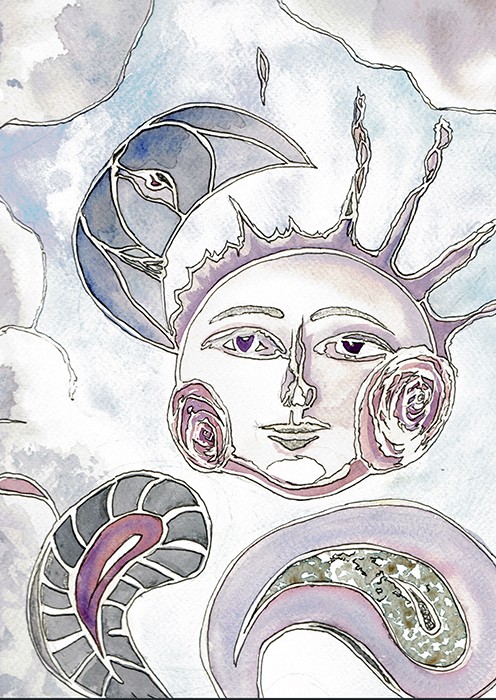 8 grudnia 2019  od 16.30 do  18.00Świetlica wiejska GrzebieniskoSpołeczność Szkolna